Обзор брелка Space Control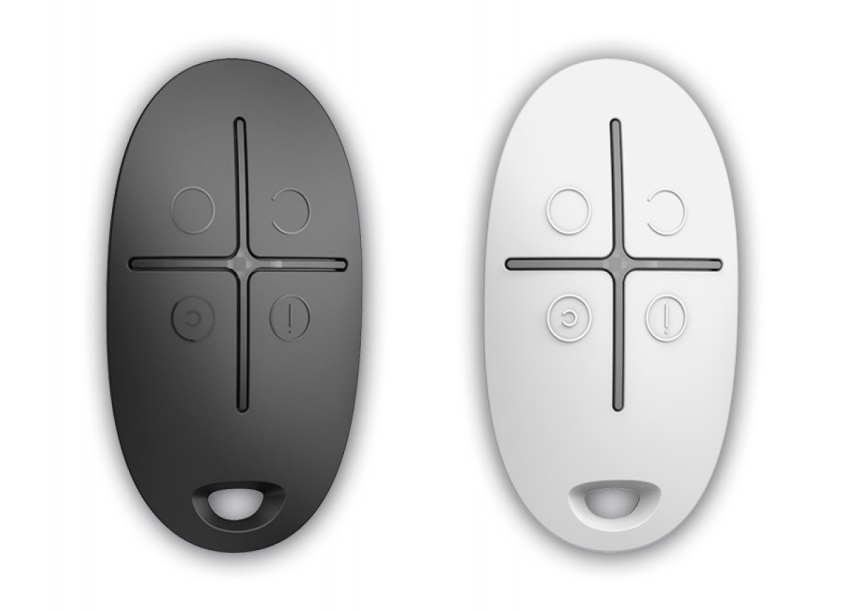 	Карманный брелок Space Control управляет режимами охраны и отправляет сигнал тревоги на пульт.	Подменить устройство и отправить фальшивый сигнал не получится благодаря аутентификации брелока.	Брелок оснащен батареей и готов к работе. Подключается к хабу в один клик, перейдя в мобильное приложение.Технические параметрыКлассификация - Брелок 4-х кнопочный с обратной связьюСовместимость - Работает с Hub, Hub Plus, Hub 2, ReX, ocBridge Plus, uartBridgeКоличество кнопок - 4Программное отключение тревожной кнопки - ЕстьПитание - Элемент питания: батарея CR2032, напряжение питания: 3 В,
срок работы от батареи — до 5 летРадиопротоколь -  JewellerДальность связи с централью — до 1300 м на открытом пространстве
Двусторонняя связь между устройствами
Рабочие частоты — 868,0-868,6 МГц
Саморегулируемая мощность радиосигнала — до 20 мВт
Блочное шифрование, основанное на алгоритме AESДиапазон рабочих температур - от −25°С до +50°СДопустимая влажность - до 95%Размеры - 65 × 37 × 10 ммВес - 13 гСертификация:ДСТУ EN 50131, Соответствует требованиям технического регламента радиооборудованияГарантия:Меняем и ремонтируем в течение 24 месяцев с даты продажи. Гарантия не распространяется на батареи.Комплектация:Брелок SpaceControl
Батарея CR2032 (предустановлена)
Инструкция.